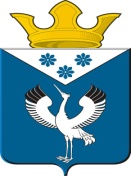 Российская ФедерацияСвердловская областьДумамуниципального образованияБаженовское сельское поселение-е заседание 4-го созываРЕШЕНИЕОт .2019г.                                                                                                 №с.БаженовскоеОб утверждении Положения о порядке организации и проведения общественных обсуждений или публичных слушаний по вопросам градостроительной деятельности на территории Баженовского сельского поселения В соответствии со статьей 5.1 Градостроительного кодекса Российской Федерации, статьей 28 Федерального закона № 131-ФЗ «Об общих принципах организации местного самоуправления в Российской Федерации», руководствуясь статьей 16 Устава Баженовского сельского поселения, Дума муниципального образования Баженовское сельское поселение:РЕШИЛА:1. Утвердить Положение о порядке организации и проведения общественных обсуждений или публичных слушаний по вопросам градостроительной деятельности на территории Баженовского сельского поселения (прилагается).2. Настоящее решение опубликовать (обнародовать) в «Вестнике Баженовского сельского поселения», а так же на официальном сайте Думы и Администрации муниципального образования Баженовское сельское поселение в сети «Интернет».3. Настоящее решение вступает в силу после официального опубликования.          4. Контроль исполнения настоящего Решения возложить на постояннуюкомиссию по соблюдению законности и вопросам местного самоуправления(Соловьева Т.В.).Председатель Думы муниципального образованияБаженовское сельское поселение  ______________________________ / Л.Г.ГлухихГлава муниципального образования                                                                                     Баженовское сельское поселение _______________________________/ Л.Г.ГлухихУтверждено решением Думы
                                                                                                                  МО Баженовское сельское поселение
                                                                                                                  от ____.2019 № ___Положение
о порядке организации и проведения общественных обсуждений или публичных слушаний по вопросам градостроительной деятельности на территории Баженовского сельского поселения  1. Общие положения1.1. Настоящее Положение разработано в соответствии с  Градостроительным кодексом Российской Федерации, Федеральным законом от 06.10.2003 № 131-ФЗ «Об общих принципах организации местного самоуправления в Российской Федерации».1.2. Общественные обсуждения или публичные слушания по вопросам градостроительной деятельности проводятся по проектам муниципальных правовых актов с целью соблюдения прав человека на благоприятные условия жизнедеятельности, прав и законных интересов правообладателей земельных участков и объектов капитального строительства.1.3. Под общественными обсуждениями по вопросам градостроительной деятельности понимается способ участия жителей Баженовского сельского поселения в осуществлении градостроительной деятельности и выявления мнения иных заинтересованных лиц, права и интересы которых могут затрагиваться при осуществлении градостроительной деятельности на территории Баженовского сельского поселения через официальные печатные средства массовой информации, информационно-телекоммуникационную сеть Интернет. 1.4. Под публичными слушаниями по вопросам градостроительной деятельности понимается способ участия жителей Баженовского сельского поселения в осуществлении градостроительной деятельности и выявления мнения иных заинтересованных лиц, права и интересы которых могут затрагиваться при осуществлении градостроительной деятельности на территории Баженовского сельского поселения посредством проведения собраний для публичного обсуждения проектов муниципальных правовых актов. 1.5. Органом, уполномоченным на организацию и проведение общественных обсуждений или публичных слушаний по проектам и вопросам, указанным в п. 1.2 настоящего Положения, является Администрация муниципального образования  Баженовское сельское поселение (далее - уполномоченный орган).            1.6. Участниками общественных обсуждений или публичных слушаний по проектам генеральных планов, проектам правил  землепользования и застройки, проектам планировки территории, проектам межевания территории, проектам правил благоустройства территорий, проектам, предусматривающим внесение изменений в один из указанных утвержденных документов, являются граждане, постоянно проживающие на территории, в отношении которой подготовлены данные проекты, правообладатели находящихся в границах этой территории земельных участков и (или) расположенных на них объектов капитального строительства, а также правообладатели помещений, являющихся частью указанных объектов капитального строительства.Участниками общественных обсуждений или публичных слушаний по проектам решений о предоставлении разрешения на условно разрешенный вид использования земельного участка или объекта капитального строительства, проектам решений о предоставлении разрешения на отклонение от предельных параметров разрешенного строительства, реконструкции объектов капитального строительства являются граждане, постоянно проживающие в пределах территориальной зоны, в границах которой расположен земельный участок или объект капитального строительства, в отношении которых подготовлены данные проекты, правообладатели находящихся в границах этой территориальной зоны земельных участков и (или) расположенных на них объектов капитального строительства, граждане, постоянно проживающие в границах земельных участков, прилегающих к земельному участку, в отношении которого подготовлены данные проекты, правообладатели таких земельных участков или расположенных на них объектов капитального строительства, правообладатели помещений, являющихся частью объекта капитального строительства, в отношении которого подготовлены данные проекты, а в случае, предусмотренном частью 3 статьи 39 Градостроительного Кодекса, также правообладатели земельных участков и объектов капитального строительства, подверженных риску негативного воздействия на окружающую среду в результате реализации данных проектов.1.7. Общественные обсуждения или публичные слушания проводятся по инициативе жителей Баженовского сельского поселения, Думы и Главы муниципального образования  Баженовское сельское поселение.1.8. Срок проведения общественных обсуждений или публичных слушаний – период, в течение которого проводятся публичные слушания или общественные обсуждения, начиная с момента оповещения жителей поселения о времени и месте их проведения до дня опубликования заключения о результатах публичных слушаний или общественных обсуждений. 1.9. Протокол публичных слушаний (общественных обсуждений) - документ, в котором отражается:	1) дата оформления протокола общественных обсуждений или публичных слушаний;	2) информация об организаторе общественных обсуждений или публичных слушаний;	3) информация о формах оповещения о начале общественных обсуждений или публичных слушаний, дате и источнике его опубликования;	4) информация о сроке, в течение которого принимались предложения и замечания участников общественных обсуждений или публичных слушаний, о территории, в пределах которой проводились общественные обсуждения или публичные слушания;	5) все предложения и замечания участников общественных обсуждений или публичных слушаний с разделением на предложения и замечания граждан, постоянно проживающих на территории, в пределах которой проводятся общественные обсуждения или публичные слушания, и предложения и замечания иных участников общественных обсуждений или публичных слушаний.В заключении о результатах общественных обсуждений или публичных слушаний должны быть указаны:	1) дата оформления заключения о результатах общественных обсуждений или публичных слушаний;	2) наименование проекта, рассмотренного на общественных обсуждениях или публичных слушаниях, сведения о количестве участников общественных обсуждений или публичных слушаний, которые приняли участие в общественных обсуждениях или публичных слушаниях;	3) реквизиты протокола общественных обсуждений или публичных слушаний, на основании которого подготовлено заключение о результатах общественных обсуждений или публичных слушаний;	4) содержание внесенных предложений и замечаний участников общественных обсуждений или публичных слушаний с разделением на предложения и замечания граждан, являющихся участниками общественных обсуждений или публичных слушаний и постоянно проживающих на территории, в пределах которой проводятся общественные обсуждения или публичные слушания, и предложения и замечания иных участников общественных обсуждений или публичных слушаний. В случае внесения несколькими участниками общественных обсуждений или публичных слушаний одинаковых предложений и замечаний допускается обобщение таких предложений и замечаний;	5) аргументированные рекомендации организатора общественных обсуждений или публичных слушаний о целесообразности или нецелесообразности учета внесенных участниками общественных обсуждений или публичных слушаний предложений и замечаний и выводы по результатам общественных обсуждений или публичных слушаний.1.10. Результаты общественных обсуждений и (или) публичных слушаний носят рекомендательный характер, учитываются при принятии градостроительных решений, указанных в п. 1.2 настоящего Положения.Заключение о результатах общественных обсуждений или публичных слушаний подлежит опубликованию в порядке, установленном для официального опубликования муниципальных правовых актов, иной официальной информации, и размещается на официальном сайте и (или) в информационных системах.2. Проекты муниципальных правовых актов и вопросы, подлежащие вынесению на общественные обсуждения или публичные слушания.2.1. На общественные обсуждения или публичные слушания в обязательном порядке выносятся:- проекты генерального плана поселения, изменения  в него;-  проекты правил землепользования и застройки поселения, изменения в  них;- проекты документации по планировке территории и проекты внесения изменений в них;- проекты документации по межеванию территорий и проекты внесения изменений в них;- проекты правил благоустройства и проекты внесения изменений в них;- проекты решений о предоставлении разрешения на условно разрешенный вид использования земельного участка или объекта капитального строительства, - проекты решений о предоставлении разрешения на отклонение от предельных параметров разрешенного строительства, реконструкции объектов капитального строительства, - вопросы  изменения одного вида разрешенного использования земельных участков и объектов капитального строительства на другой вид такого использования при отсутствии утвержденных правил землепользования и застройки.3. Назначение общественных обсуждений или публичных слушаний3.1. Общественные обсуждения или публичные слушания назначаются по инициативе населения, Думы муниципального образования  Баженовское сельское поселение, Главы муниципального образования  Баженовское сельское поселение, решение о назначении общественных обсуждений или публичных слушаний принимается в срок, установленный настоящим Положением для соответствующего проекта или вопроса градостроительной деятельности.3.2. Постановление о назначении общественных обсуждений или публичных слушаний и проект, подлежащий рассмотрению на общественных обсуждениях или публичных слушаниях, а также информационные, аналитические материалы, относящиеся к теме общественных обсуждений или публичных слушаний, размещаются на официальном сайте Администрации муниципального образования  Баженовское сельское поселение в информационно-телекоммуникационной сети «Интернет»: http://bajenovskoe.ru/  в разделе «Общественное обсуждение» или официальном печатном средстве массовой информации.4. Процедура проведения общественных обсуждений или публичных слушаний4.1. Процедура проведения общественных обсуждений состоит из следующих этапов:1) оповещение о начале общественных обсуждений;2) размещение проекта, подлежащего рассмотрению на общественных обсуждениях, и информационных материалов к нему на официальном сайте Администрации муниципального образования  Баженовское сельское поселение и открытие экспозиции или экспозиций такого проекта;3) проведение экспозиции или экспозиций проекта, подлежащего рассмотрению на общественных обсуждениях;4) подготовка и оформление протокола общественных обсуждений;5) подготовка и опубликование заключения о результатах общественных обсуждений.4.2. Процедура проведения публичных слушаний состоит из следующих этапов:1) оповещение о начале публичных слушаний;2) размещение проекта, подлежащего рассмотрению на публичных слушаниях, и информационных материалов к нему на официальном сайте и открытие экспозиции или экспозиций такого проекта;3) проведение экспозиции или экспозиций проекта, подлежащего рассмотрению на публичных слушаниях;4) проведение собрания или собраний участников публичных слушаний;5) подготовка и оформление протокола публичных слушаний;6) подготовка и опубликование заключения о результатах публичных слушаний.4.3. Оповещение о начале общественных обсуждений или публичных слушаний подлежит размещению на официальном сайте Администрации муниципального образования  Баженовское сельское поселение в сети Интернет 4.4. Оповещение о начале общественных обсуждений или публичных слушаний не позднее, чем за 7 дней до дня размещения на официальном сайте проекта, подлежащего рассмотрению на общественных обсуждениях или публичных слушаниях, подлежит опубликованию в средствах массовой информации;4.5. Оповещение о начале общественных обсуждений или публичных слушаний должно содержать:1) информацию о проекте, подлежащем рассмотрению на общественных обсуждениях или публичных слушаниях, и перечень информационных материалов к такому проекту;2) информацию о порядке и сроках проведения общественных обсуждений или публичных слушаний по проекту, подлежащему рассмотрению на общественных обсуждениях или публичных слушаниях;3) информацию о месте, дате открытия экспозиции или экспозиций проекта, подлежащего рассмотрению на общественных обсуждениях или публичных слушаниях, о сроках проведения экспозиции или экспозиций такого проекта, о днях и часах, в которые возможно посещение указанных экспозиции или экспозиций;4) информацию о порядке, сроке и форме внесения участниками общественных обсуждений или публичных слушаний предложений и замечаний, касающихся проекта, подлежащего рассмотрению на общественных обсуждениях или публичных слушаниях.5) информацию об официальном сайте, на котором будут размещены проект, подлежащий рассмотрению на общественных обсуждениях, и информационные материалы к нему, или информационных системах, в которых будут размещены такой проект и информационные материалы к нему, с использованием которых будут проводиться общественные обсуждения. 6) информацию об официальном сайте, на котором будут размещены проект, подлежащий рассмотрению на публичных слушаниях, и информационные материалы к нему, информацию о дате, времени и месте проведения собрания или собраний участников публичных слушаний. 5. Порядок проведения экспозиции проекта, подлежащего рассмотрению на общественных обсуждениях или публичных слушаниях, а также порядок консультирования посетителей экспозиции проекта, подлежащего рассмотрению на общественных обсуждениях или публичных слушаниях5.1. В целях доведения до населения информации о содержании предмета общественных обсуждений или публичных слушаний в течение всего периода размещения проекта, подлежащего рассмотрению на общественных обсуждениях или публичных слушаниях, и информационных материалов к нему проводятся экспозиция или экспозиции такого проекта. В ходе работы экспозиции должны быть организованы консультирование посетителей экспозиции, распространение информационных материалов о проекте, подлежащем рассмотрению на общественных обсуждениях или публичных слушаниях. Консультирование посетителей экспозиции осуществляется представителями уполномоченного органа или созданного им коллегиального совещательного органа (далее - организатор общественных обсуждений или публичных слушаний) и (или) разработчика проекта, подлежащего рассмотрению на общественных обсуждениях или публичных слушаниях.Консультирование посетителей экспозиции в рабочие дни с 15 - 00 до 17 – 00 часов.5.2. Экспозиция должна быть организована не позднее, чем через 10 дней со дня опубликования оповещения о начале общественных обсуждений или публичных слушаний.6. Организация общественных обсуждений или публичных слушаний6.1. Орган, уполномоченный на организацию и проведение общественных обсуждений и (или) публичных слушаний:1) определяет председателя и секретаря общественных обсуждений или публичных слушаний;2) составляет план работы по подготовке и проведению общественных обсуждений или публичных слушаний;3) принимает заявления от участников общественных обсуждений или публичных слушаний;4) определяет перечень представителей органов местного самоуправления Баженовского сельского поселения, разработчиков градостроительной документации, экспертов и иных лиц, приглашаемых для выступлений перед участниками публичных слушаний (далее - докладчики);5) устанавливает время, порядок и последовательность выступлений на открытом заседании публичных слушаниях.7. Права и обязанности участников общественных обсуждений и публичных слушаний7.1. В период размещения проекта, подлежащего рассмотрению на общественных обсуждениях или публичных слушаниях, и информационных материалов к нему и проведения экспозиции или экспозиций такого проекта участники общественных обсуждений или публичных слушаний, прошедшие в соответствии с п.7.5 настоящего Положения идентификацию, имеют право вносить предложения и замечания, касающиеся такого проекта:1) посредством официального сайта или информационных систем (в случае проведения общественных обсуждений);2) в письменной или устной форме в ходе проведения собрания или собраний участников публичных слушаний (в случае проведения публичных слушаний);3) в письменной форме в адрес организатора общественных обсуждений или публичных слушаний;4) посредством записи в книге (журнале) учета посетителей экспозиции проекта, подлежащего рассмотрению на общественных обсуждениях или публичных слушаниях.7.2. Предложения и замечания, внесенные в соответствии с п.7.1 настоящего Положения, подлежат регистрации, а также обязательному рассмотрению организатором общественных обсуждений или публичных слушаний, за исключением случая, предусмотренного п.8.3 настоящего Положения.7.3. Предложения и замечания, внесенные в соответствии с п.7.1. настоящего Положения, не рассматриваются в случае выявления факта представления участником общественных обсуждений или публичных слушаний недостоверных сведений.7.4. Уполномоченный орган информирует лиц, внесших предложения и замечания, о принятом решении по каждому предложению и замечанию в соответствии с Порядком предоставления предложений и замечаний по вопросу, рассматриваемому на общественных обсуждениях или публичных слушаниях в сфере градостроительной деятельности.7.5. Участники общественных обсуждений или публичных слушаний в целях идентификации представляют сведения о себе (фамилию, имя, отчество (при наличии), дату рождения, адрес места жительства (регистрации) - для физических лиц; наименование, основной государственный регистрационный номер, место нахождения и адрес - для юридических лиц) с приложением документов, подтверждающих такие сведения. Участники общественных обсуждений или публичных слушаний, являющиеся правообладателями соответствующих земельных участков и (или) расположенных на них объектов капитального строительства и (или) помещений, являющихся частью указанных объектов капитального строительства, также представляют сведения соответственно о таких земельных участках, объектах капитального строительства, помещениях, являющихся частью указанных объектов капитального строительства, из Единого государственного реестра недвижимости и иные документы, устанавливающие или удостоверяющие их права на такие земельные участки, объекты капитального строительства, помещения, являющиеся частью указанных объектов капитального строительства.7.6. Не требуется представление указанных в п.7.5 настоящего Положения документов, подтверждающих сведения об участниках общественных обсуждений (фамилию, имя, отчество (при наличии), дату рождения, адрес места жительства (регистрации) - для физических лиц; наименование, основной государственный регистрационный номер, место нахождения и адрес - для юридических лиц), если данными лицами вносятся предложения и замечания, касающиеся проекта, подлежащего рассмотрению на общественных обсуждениях, посредством официального сайта или информационных систем (при условии, что эти сведения содержатся на официальном сайте или в информационных системах).  При этом для подтверждения сведений, указанных в п.7.5 настоящего Положения, может использоваться единая система идентификации и аутентификации.7.7. Обработка персональных данных участников общественных обсуждений или публичных слушаний осуществляется с учетом требований, установленных Федеральным законом от 27 июля 2006 года N 152-ФЗ «О персональных данных».8. Процедура проведения открытого обсуждения проектов (вопросов), рассматриваемых на публичных слушаниях8.1. Открытое обсуждение проектов (вопросов), рассматриваемых на публичных слушаниях (далее - открытое обсуждение), проводится органом, уполномоченным на организацию и проведение общественных обсуждений и (или) публичных слушаний в количестве не менее двух представителей, уполномоченных на проведение публичных слушаний, в порядке, предусмотренном настоящим Положением.8.2. К участию в публичных слушаниях допускаются лица, являющиеся в соответствии с требованиями настоящего Положения участниками публичных слушаний.8.3. Перед началом открытого обсуждения представители уполномоченного органа организуют регистрацию лиц, участвующих в открытом обсуждении (далее - участники открытого обсуждения) в соответствии с п.7.5 и п.7.6. Регистрация лиц осуществляется в журнале регистрации, который ведется на бумажном носителе.8.4. Лица, не прошедшие регистрацию, к участию в открытом заседании не допускаются.8.5. Участники публичных слушаний, желающие выступить на открытом обсуждении, должны зарегистрироваться в качестве выступающих в журнале регистрации, указанном в п.8.3 настоящего Положения.8.6. Председатель публичных слушаний перед началом открытого обсуждения доводит до сведения присутствующих следующую информацию:1) вопросы (наименование проектов), подлежащие обсуждению на публичных слушаниях;2) порядок и последовательность проведения публичных слушаний;3) состав приглашенных лиц, информацию о количестве участников публичных слушаний;4) представляет докладчиков, устанавливает время, отведенное на выступление участникам публичных слушаний;5) наличие поступивших предложений и замечаний по предмету публичных слушаний;6) иную информацию, необходимую для проведения публичных слушаний.8.7. Председатель предоставляет слово докладчикам на публичных слушаниях по обсуждаемому вопросу, после чего следуют вопросы участников публичных слушаний. Вопросы могут быть заданы как в устной, так и в письменной форме.Далее Председатель публичных слушаний предоставляет слово, в порядке очередности, участникам открытого обсуждения, зарегистрированным в качестве выступающих на открытом обсуждении в соответствии с требованиями главы 7 настоящего Положения.Председатель публичных слушаний имеет право на внеочередное выступление.Участники открытого обсуждения, выступают только с разрешения Председателя публичных слушаний.8.8. Для выступления на открытом обсуждении отводится:1) на доклад и содоклад - до 10 минут;2) на вопросы к докладчику (содокладчику), представителям уполномоченного органа и ответы на них - до 10 минут;3) на выступление участников открытого обсуждения, - до 3 минут на одно выступление, но не более 1 часа в целом на всех участников открытого обсуждения.8.9. По окончании открытого обсуждения Председатель публичных слушаний оглашает информацию о количестве поступивших предложений и замечаний.8.10. Открытое обсуждение протоколируется. Протокол открытого обсуждения подписывается Председателем публичных слушаний и секретарем.9. Документы общественных обсуждений или публичных слушаний9.1. Документами общественных обсуждений или публичных слушаний являются итоговые документы общественных обсуждений или публичных слушаний и документы, связанные с организацией и проведением публичных слушаний.Итоговыми документами общественных обсуждений или публичных слушаний являются протокол общественных обсуждений или публичных слушаний по форме согласно приложению № 1 к настоящему Положению и заключение о результатах общественных  обсуждений  или  публичных  слушаний  по  форме  согласно приложению  № 2 к настоящему Положению,  оформленные уполномоченным органом в установленном порядке.9.2. Протокол общественных обсуждений или публичных слушаний подготавливается в течение 3 рабочих дней со дня окончания приема предложений и замечаний по проекту (вопросу), рассматриваемому на общественных обсуждениях или публичных слушаниях.9.3. К протоколу общественных обсуждений или публичных слушаний прилагается перечень принявших участие в рассмотрении проекта участников общественных обсуждений или публичных слушаний, включающий в себя сведения об участниках общественных обсуждений или публичных слушаний (фамилию, имя, отчество (при наличии), дату рождения, адрес места жительства (регистрации) - для физических лиц; наименование, основной государственный регистрационный номер, место нахождения и адрес - для юридических лиц).9.4. Участник общественных обсуждений или публичных слушаний, который внес предложения и замечания, касающиеся проекта, рассмотренного на общественных обсуждениях или публичных слушаниях, имеет право получить выписку из протокола общественных обсуждений или публичных слушаний, содержащую внесенные этим участником предложения и замечания.9.5. На основании протокола общественных обсуждений или публичных слушаний организатор общественных обсуждений или публичных слушаний осуществляет подготовку заключения о результатах общественных обсуждений или публичных слушаний.9.6. Заключение о результатах общественных обсуждений или публичных слушаний подготавливается в течение 5 рабочих дней со дня окончания приема предложений и замечаний по проекту (вопросу), рассматриваемому на общественных обсуждениях или публичных слушаниях.9.7. Заключение о результатах проведения общественных обсуждений и (или) публичных слушаний утверждается Председателем публичных слушаний или должностным лицом, уполномоченным на проведение общественных обсуждений и (или) публичных слушаний.9.8. Заключение о результатах общественных обсуждений или публичных слушаний подлежит опубликованию в «Вестнике Баженовского сельского поселения» или иной официальном печатном средстве массовой информации, и размещается на официальном сайте Администрации муниципального образования  Баженовское сельское поселение.9.9. В случаях, предусмотренных законодательством, на основании заключения о результатах общественных обсуждений или публичных слушаний уполномоченный орган осуществляет подготовку рекомендаций по вопросу, вынесенному на общественные обсуждения или публичные слушания.9.10. Администрация муниципального образования  Баженовское сельское поселение обеспечивает хранение итоговых документов общественных обсуждений или публичных слушаний и документов, связанных с организацией и проведением общественных обсуждений или публичных слушаний, в течение срока, установленного законодательством.10. Публичные слушания или общественные обсуждения по проектам генеральных планов поселений, в том числе по внесению в них изменений10.1. Публичные слушания или общественные обсуждения по проекту генерального плана Баженовского сельского поселения, а также по внесению в него изменений организует Администрация муниципального образования  Баженовское сельское поселение в соответствии с положениями статьи 28 Градостроительного кодекса Российской Федерации с жителями определенных частей территории сельского поселения. Оповещение жителей о публичных слушаниях или общественных обсуждения проводится в порядке, установленном настоящим Положением.10.2. Публичные слушания или общественные обсуждения проводятся в каждом населенном пункте сельского поселения. В случае внесения изменений в генеральный план в отношении части территории поселения публичные слушания или общественные обсуждения проводятся с участием правообладателей земельных участков и (или) объектов капитального строительства, находящихся в границах территории поселения, в отношении которой осуществлялась подготовка указанных изменений.10.3. В целях доведения до жителей информации о содержании проекта генерального плана Баженовского сельского поселения, Администрация поселения в обязательном порядке организует выставки, экспозиции демонстрационных материалов проектов генеральных планов, выступления представителей органов местного самоуправления, разработчиков проектов генеральных планов на собраниях жителей, в печатных средствах массовой информации.10.4. Участники публичных слушаний или общественных осуждений вправе представить в Администрацию муниципального образования  Баженовское сельское поселение свои предложения и замечания, касающиеся проекта генерального плана сельского поселения, для включения их в протокол публичных слушаний или общественных обсуждений.10.5. Срок проведения публичных слушаний или общественных обсуждений с момента оповещения жителей сельских поселений об их проведении до дня опубликования заключения о результатах публичных слушаний или общественных осуждений не может быть менее одного месяца и более трех месяцев.10.6. Глава муниципального образования  Баженовское сельское поселение с учетом заключения о результатах публичных слушаний принимает решение:1) о согласии с проектом генерального плана и направлении его в Думу Баженовского сельского поселения;2) об отклонении проекта генерального плана и о направлении его на доработку.11. Публичные слушания или общественные обсуждения по проекту Правил землепользования и застройки сельского поселения11.1. Публичные слушания или общественные обсуждения по проекту Правил землепользования и застройки Баженовского сельского поселения (далее - Правила), а также по внесению в них изменений организует и проводит постоянно действующая комиссия по Правилам землепользования и застройки сельского поселения (далее - комиссия). Оповещение жителей о публичных слушаниях или общественных обсуждений проводится в порядке, установленном настоящим Положением.11.2. Продолжительность публичных слушаний или общественных обсуждений по проекту Правил составляет не менее двух и не более четырех месяцев со дня опубликования такого проекта.11.3. В случае подготовки правил землепользования и застройки применительно к части территории поселения публичные слушания или общественные обсуждения по проекту Правил землепользования и застройки проводятся с участием правообладателей земельных участков и (или) объектов капитального строительства, находящихся в границах указанной части территории поселения. В случае подготовки изменений в Правила землепользования и застройки в части внесения изменений в градостроительный регламент, установленный для конкретной территориальной зоны, публичные слушания или общественные обсуждения по внесению изменений в Правила землепользования и застройки проводятся в границах территориальной зоны, для которой установлен такой градостроительный регламент. В этих случаях срок проведения публичных слушаний или общественных обсуждений не может быть более чем один месяц.11.4. В случае, если внесение изменений в Правила связано с размещением или реконструкцией отдельного объекта капитального строительства, публичные слушания или общественные обсуждения по предложению о внесении изменений в Правила проводятся в границах территории, планируемой для размещения или реконструкции такого объекта, и в границах устанавливаемой для такого объекта зоны с особыми условиями использования территорий. При этом комиссия направляет извещения о проведении публичных слушаний или общественных обсуждений по предложению о внесении изменений в Правила правообладателям земельных участков, имеющих общую границу с земельным участком, на котором планируется осуществить размещение или реконструкцию отдельного объекта капитального строительства, правообладателям зданий, строений, сооружений, расположенных на земельных участках, имеющих общую границу с указанным земельным участком, и правообладателям помещений в таком объекте, а также правообладателям объектов капитального строительства, расположенных в границах зон с особыми условиями использования территорий. Указанные извещения направляются не более чем через 15 дней со дня принятия Главой муниципального образования  Баженовское сельское поселение решения о проведении публичных слушаний или общественных обсуждений по предложению о внесении изменений в Правила.11.5. Участники публичных слушаний вправе представить в комиссию свои предложения и замечания по проекту Правил или по внесению в них изменений для включения их в протокол публичных слушаний.11.6. После завершения публичных слушаний или общественных обсуждений по проекту Правил, комиссия с учетом результатов публичных слушаний или общественных обсуждений обеспечивает внесение изменений в проект Правил и представляет указанный проект Главе муниципального образования  Баженовское сельское поселение. Обязательными приложениями к проекту Правил являются протокол публичных слушаний или общественных обсуждений и заключение о результатах публичных слушаний или общественных обсуждений, за исключением случаев, если их проведение в соответствии с Градостроительным Кодексом Российской Федерации не требуется.11.7. Глава муниципального образования  Баженовское сельское поселение в течение десяти дней после представления ему проекта Правил землепользования и застройки и обязательных приложений должен принять решение о направлении указанного проекта в Думу муниципального образования  Баженовское сельское поселение или об отклонении проекта Правил землепользования и застройки и о направлении его на доработку с указанием даты его повторного представления.12. Публичные слушания или общественные обсуждения по вопросам предоставления разрешения на условно разрешенный вид использованияземельного участка или объекта капитального строительства,предоставления на отклонение от предельных параметров разрешенного строительства12.1. Публичные слушания или общественные обсуждения по вопросам предоставления разрешения на условно разрешенный вид использования земельного участка или объекта капитального строительства, предоставления разрешения на отклонение от предельных параметров разрешенного строительства организуются и проводятся комиссией.12.2. Работа комиссии осуществляется по мере необходимости при поступлении заявления от заинтересованных физических или юридических лиц (далее - заявитель). Заявление подается на имя председателя комиссии. Форма такого заявления и перечень прилагаемых к нему документов утверждаются постановлением Главы муниципального образования  Баженовское сельское поселение.12.3. Участниками общественных обсуждений или публичных слушаний по проектам решений о предоставлении разрешения на условно разрешенный вид использования земельного участка или объекта капитального строительства, проектам решений о предоставлении разрешения на отклонение от предельных параметров разрешенного строительства, реконструкции объектов капитального строительства являются граждане, постоянно проживающие в пределах территориальной зоны, в границах которой расположен земельный участок или объект капитального строительства, в отношении которых подготовлены данные проекты, правообладатели находящихся в границах этой территориальной зоны земельных участков и (или) расположенных на них объектов капитального строительства, граждане, постоянно проживающие в границах земельных участков, прилегающих к земельному участку, в отношении которого подготовлены данные проекты, правообладатели таких земельных участков или расположенных на них объектов капитального строительства, правообладатели помещений, являющихся частью объекта капитального строительства, в отношении которого подготовлены данные проекты, а в случае, предусмотренном частью 3 статьи 39 Градостроительного Кодекса, также правообладатели земельных участков и объектов капитального строительства, подверженных риску негативного воздействия на окружающую среду в результате реализации данных проектов.12.4. Комиссия направляет сообщения о проведении публичных слушаний или общественных обсуждений по вопросу предоставления разрешения на условно разрешенный вид использования или по вопросу о предоставлении разрешения на отклонение от предельных параметров разрешенного строительства правообладателям земельных участков, имеющих общие границы с земельным участком, применительно к которому запрашивается данное разрешение, правообладателям объектов капитального строительства, расположенных на земельных участках, имеющих общие границы с земельным участком, применительно к которому запрашивается данное разрешение, и правообладателям помещений, являющихся частью объекта капитального строительства, применительно к которому запрашивается данное разрешение.Указанные сообщения направляются не более чем через 10 дней со дня поступления заявления заинтересованного лица о предоставлении разрешения на условно разрешенный вид использования.12.5. Срок проведения публичных слушаний или общественных обсуждений с момента оповещения жителей о времени и месте их проведения до дня опубликования заключения о результатах публичных слушаний или общественных обсуждений не может быть более одного месяца.12.6. Расходы, связанные с организацией и проведением публичных слушаний или общественных обсуждений по вопросу предоставления разрешения на условно разрешенный вид использования или по вопросу о предоставлении разрешения на отклонение от предельных параметров разрешенного строительства, несет физическое или юридическое лицо, заинтересованное в предоставлении такого разрешения.12.7. На основании заключения о результатах общественных обсуждений или публичных слушаний по проекту решения о предоставлении разрешения на условно разрешенный вид использования комиссия осуществляет подготовку рекомендаций о предоставлении разрешения на условно разрешенный вид использования или об отказе в предоставлении такого разрешения с указанием причин принятого решения и направляет их Главе поселения.12.8. На основании указанных в части 12.7. рекомендаций, Глава поселения в течение трех дней со дня поступления таких рекомендаций принимает решение о предоставлении разрешения на условно разрешенный вид использования или об отказе в предоставлении такого разрешения. Указанное решение подлежит опубликованию в порядке, установленном для официального опубликования муниципальных правовых актов, иной официальной информации, и размещается на официальном сайте муниципального образования  в сети "Интернет".12.9. В случае, если условно разрешенный вид использования земельного участка или объекта капитального строительства включен в градостроительный регламент в установленном для внесения изменений в правила землепользования и застройки порядке после проведения общественных обсуждений или публичных слушаний по инициативе физического или юридического лица, заинтересованного в предоставлении разрешения на условно разрешенный вид использования, решение о предоставлении разрешения на условно разрешенный вид использования такому лицу принимается без проведения общественных обсуждений или публичных слушаний.13. Публичные слушания или общественные обсуждения по проекту планировки территории и проектам межевания13.1. Публичные слушания или общественные обсуждения по проекту планировки территории, а также по проекту межевания организует и проводит Администрация муниципального образования  Баженовское сельское поселение в соответствии с положениями статьи 46 Градостроительного кодекса Российской Федерации.13.2. Публичные слушания или общественные обсуждения по проекту планировки и проекту межевания территории проводятся с участием граждан, проживающих на территории поселения, применительно к которой осуществляется подготовка проекта планировки и проекта межевания, правообладателей земельных участков и объектов капитального строительства, расположенных на указанной территории, лиц, законные интересы которых могут быть нарушены в связи с реализацией таких проектов.13.3. Общественные обсуждения или публичные слушания по проекту планировки территории и проекту межевания территории проводятся в порядке, установленном статьей 5.1 Градостроительного кодекса Российской Федерации.13.4. Участники публичных слушаний или общественных обсуждений вправе представить в Администрацию муниципального образования  Баженовское сельское поселение свои предложения и замечания по проекту планировки или проекту межевания для включения их в протокол публичных слушаний или общественных обсуждений.13.5. Срок проведения публичных слушаний или общественных обсуждений со дня оповещения жителей о времени и месте их проведения до дня опубликования заключения о результатах публичных слушаний или общественных обсуждений не может быть менее одного и более трех месяцев.14. Публичные слушания или общественные обсуждения по проектуправил благоустройства территорий и изменений в них14.1. Публичные слушания или общественные осуждения по проекту правил благоустройства территории поселения, а также по внесению в них изменений организует Администрация поселения в соответствии с положениями статьи 5.1. Градостроительного кодекса Российской Федерации, настоящего Положения, с жителями территории поселения. Оповещение жителей о публичных слушаниях или общественных осуждениях проводится в порядке, установленном настоящим Положением.14.2. Срок проведения общественных обсуждений или публичных слушаний по проектам правил благоустройства территорий со дня опубликования оповещения о начале общественных обсуждений или публичных слушаний до дня опубликования заключения о результатах общественных обсуждений или публичных слушаний не может быть менее одного месяца и более трех месяцев.14.3. Участники публичных слушаний или общественных обсуждений вправе представить в Администрацию поселения свои предложения и замечания по проекту благоустройства территории поселения для включения их в протокол публичных слушаний или общественных обсуждений.14.4. После завершения публичных слушаний или общественных осуждений по проекту Правил благоустройства территории поселения, указанный проект Правил представляется Главе поселения. Обязательными приложениями к проекту Правил благоустройства территории поселения являются протокол публичных слушаний или общественных осуждений.14.5. Глава поселения в течение десяти дней после представления ему проекта Правил благоустройства территории поселения и обязательных приложений направляет  указанный проект в Думу муниципального образования  Баженовское сельское поселение для рассмотрения и утверждения.Приложение № 1 к Положению о порядке организации и проведения общественных обсуждений, публичных слушаний по вопросам  градостроительной деятельности на территории Баженовского сельского поселенияУТВЕРЖДАЮ Председатель общественный обсуждений (публичных слушаний)                                                       _______________________________ (Ф.И.О., подпись, дата)ПРОТОКОЛобщественных обсуждений (публичных слушаний) № ________________ от ___________________Организатор общественных обсуждений (публичных слушаний) __________________________________________________________________________________________________________________________________________________________По проекту __________________________________________________________________________________________________________________________________________________________(наименование проекта)Общие сведения о проекте, представленном на общественные обсуждения (публичные слушания):территория разработки__________________________________________________________сроки разработки_______________________________________________________________организация-заказчик________________________________________________________________________________________________________________________________________(наименование, юридический адрес, телефон, адрес электронной почты)Правовой акт о назначении общественных обсуждений (публичных слушаний) __________________________________________________________________________________________________________________________________________________________(дата, номер, заголовок)Срок проведения общественных обсуждений (публичных слушаний), срок принятия предложений и замечаний участников общественных обсуждений (публичных слушаний) __________________________________________________________________________________________________________________________________________________________Территория, в пределах которой проводятся общественные обсуждения (публичные слушания)_________________________________________________________________________________________________________________________________________________Формы оповещения о проведении общественных обсуждений (публичных слушаний)________________________________________________________________________________________________________________________________________________________(название, номер, дата печатных изданий и др. формы)Сведения о проведении экспозиции по материалам __________________________________________________________________________________________________________________________________________________________(где и когда проведена)Сведения о проведении открытого собрания участников публичных слушаний__________________________________________________________________________________________________________________________________________________________(где и когда проведено, состав и количество участников, количество предложений и замечаний)                                    Секретарь общественных обсуждений (публичных слушаний)
                                  ____________________________________________(Ф.И.О., подпись,  дата)Приложение № 2 к Положению о порядке организации и проведения общественных обсуждений, публичных слушаний по вопросам градостроительной деятельности на территории Баженовского сельского поселенияЗАКЛЮЧЕНИЕО РЕЗУЛЬТАТАХ ОБЩЕСТВЕННЫХ ОБСУЖДЕНИЙ,ПУБЛИЧНЫХ СЛУШАНИЙ  ПО ПРОЕКТУ/ВОПРОСУ_____________________________________________________________________________					(дата оформления заключения)__________________________________________________________________________________________________________________________________________________________(наименование проекта/вопроса)Общие сведения о проекте, представленном на общественные обсуждения (публичные слушания):территория разработки__________________________________________________________сроки разработки_______________________________________________________________организация-заказчик_____________________________________________________________________________________________________________________________________________________________________________________________________________________(наименование, юридический адрес, телефон, адрес электронной почты)Правовой акт о назначении общественных обсуждений (публичных слушаний)__________________________________________________________________________________________________________________________________________________________(дата, номер, заголовок)Срок проведения общественных обсуждений (публичных слушаний), срок принятия предложений и замечаний участников общественных обсуждений (публичных слушаний) __________________________________________________________________________________________________________________________________________________________Количество участников общественных обсуждений (публичных слушаний) _____________________________________________________________________________Формы оповещения о проведении общественных обсуждений (публичных слушаний)_________________________________________________________________________________________________________________________________________________________(название, номер, дата печатных изданий и др. формы)Сведения о проведении экспозиции по материалам __________________________________________________________________________________________________________________________________________________________(где и когда проведена)Сведения о проведении открытого собрания участников публичных слушаний________________________________________________________________________________________________________________________________________________________(где и когда проведено, состав и количество участников, количество предложений и замечаний)Предложения и замечания участников общественных обсуждений (публичных слушаний) _________________________________________________________________________________________________________________________________________________________(количество, выводы)Сведения о протоколе общественных обсуждений (публичных слушаний)__________________________________________________________________________________________________________________________________________________________(когда утвержден)Выводы и рекомендации по проведению общественных обсуждений (публичных слушаний по проекту):_________________________________________________________________________________________________________________________________________________________Председатель общественных обсуждений (публичных слушаний)                          _________________________________________                    (Ф.И.О., подпись,  дата)Приложение № 3 к Положению о порядке организации и проведения общественных обсуждений, публичных слушаний по вопросам градостроительной деятельности на территории Баженовского сельского поселенияОПОВЕЩЕНИЕ О ПРОВЕДЕНИИ ОБЩЕСТВЕННЫХ ОБСУЖДЕНИЙ, ПУБЛИЧНЫХ СЛУШАНИЙНа общественные обсуждения (публичные слушания) представляется проект _____________________________________________________________________________(наименование проекта)Информационные материалы по теме общественных обсуждений (публичных слушаний) представлены на экспозиции по адресу __________________________________________________________________________________________________________________________________________________________	Экспозиция открыта с ________________________ по ________________________.                                         (дата открытия экспозиции)                           (дата закрытия экспозиции) 	Часы работы: __________________ на выставке проводятся консультации по теме                                  (дата, время) общественных обсуждений (публичных слушаний).Собрание участников общественных обсуждений (публичных слушаний) состоится ______________________________ по адресу    ____________________________________.                (дата, время)_____________________________________________________________________________.	Время начала регистрации участников ______________________________________.                                                                           (не менее чем за 30 минут до начала собрания)В период проведения общественных обсуждений (публичных слушаний) участники общественных обсуждений (публичных слушаний) имеют право представить свои предложения и замечания по обсуждаемому проекту посредством:1) посредством официального сайта или информационных (в случае проведения общественных обсуждений);2) в письменной или устной форме в ходе проведения собрания или собраний участников публичных слушаний (в случае проведения публичных слушаний);3) в письменной форме в адрес организатора общественных обсуждений или публичных слушаний;4) посредством записи в книге (журнале) учета посетителей экспозиции проекта, подлежащего рассмотрению на общественных обсуждениях или публичных слушаниях;5) выступления на собрании участников общественных обсуждений или публичных слушаний;6) внесения записи в книгу (журнал) регистрации участвующих в собрании участников общественных обсуждений или публичных слушаний;7) подачи в ходе собрания письменных предложений и замечаний;Номера контактных справочных телефонов органа, уполномоченного на организацию и проведение общественных обсуждений или публичных слушаний: _____________________________________________________________________________.Почтовый адрес органа, уполномоченного на организацию и проведение общественных обсуждений (публичных слушаний)  __________________________________________________________________________________________________________________________________________________________.Электронный адрес органа, уполномоченного на организацию и проведение общественных обсуждений (публичных слушаний)_____________________________________________________________________________.Информационные материалы по проекту__________________________________________________________________________________________________________________________________________________________(наименование проекта)размещены на ________________________________________________________________.Приложение № 4 к Положению о порядке организации и проведения общественных обсуждений, публичных слушаний по вопросам градостроительной деятельности на территории Баженовского сельского поселенияФОРМАкниги учета посетителей и записи предложений и замечаний при проведении экспозицииПриложение № 5 к Положению о порядке организации и проведения общественных обсуждений, публичных слушаний по вопросам градостроительной деятельности на территории Баженовского сельского поселения        
ФОРМА
книги регистрации, участвующих в собрании участников публичных слушанийПриложение № 6 к Положению о порядке организации и проведения общественных обсуждений, публичных слушаний по вопросам градостроительной деятельности на территории Баженовского сельского поселенияФОРМА листа записи предложений и замечаний по обсуждаемому проекту участвующих в собрании участников публичных слушанийФамилия, имя, отчество________________________________________________________.Место жительства _____________________________________________________________ _____________________________________________________________________________ Правоустанавливающие документы______________________________________________ _____________________________________________________________________________                                                                               (заполняется правообладателями земельных участков, объектов капитального строительства, жилых и нежилых помещений сельского поселения)Предложение, замечание по обсуждаемому проекту:______________________________________________________________________________________________________________________________________________________________________________________________________________________________________________________________________Подпись____________________Дата____________________ Предложения и замечания участников общественных обсуждений (публичных слушаний)Количество№
п/п№
п/пФамилия,
имя, отчествоМесто житель-
ства (запол-
няется жителями сельского поселени)Место работы (заполняется работающими на предпри-
ятиях сельского поселени)Правоуста-
навливающие документы (заполняется правообла-
дателями земельных участков, объектов капитального строительства, жилых и нежилых помещений в сельском поселении)Орган властиПредло-
жение, заме-
чаниеПодпись, дата112345678№
п/пФамилия, имя, отчествоАдрес места жительстваИные сведения1234